АКАДЕМИЯ КУЛЬТУРЫ И ИСКУССТВ   Г. ЛИПЕЦКА МЕЖДУНАРОДНЫЙКОНКУРС-ФЕСТИВАЛЬВОКАЛЬНОГО, ИНСТРУМЕНТАЛЬНОГО  И ХОРЕОГРАФИЧЕСКОГО ИСКУССТВА «Звездопад искусства»СРОКИ ПРОВЕДЕНИЯ: 2 февраля 2019гМЕСТО ПРОВЕДЕНИЯ: Липецк ул Полины Осипенко,18  В  ДОМЕ МУЗЫКЕ Начался приём заявок  до 30.01.2019г. на e-mail организатора basinskikh99@mail.ruЦЕЛИ МЕЖДУНАРОДНОГО КОНКУРСА:Целью конкурса является эстетическое воспитание подрастающего поколения, определение перспектив развития хореографического и вокального жанров в новом тысячелетии.Развитие различных жанров хореографии, вокала и  роста профессионального мастерства хореографов, вокалистов, юных   и молодых танцоров. Обмен культурными программами между хореографическими и вокальными коллективами разных стран. Укрепление  межкультурного творческого диалога. Создание сферы творческого общения, обмена опытом, поощрения творческого поиска руководителей хореографических и вокальных коллективов.ЗАДАЧИ:развитие хореографического и вокального искусства;пропаганда средствами хореографического и вокального искусства высоких нравственных идеалов, гуманистических идей, чувства патриотизма и духовного совершенства;активизация деятельности хореографических и вокальных коллективов, укрепление связи с творческими организациями, совершенствование форм работы;выявление наиболее способных и одаренных исполнителей, повышение художественного уровня репертуара коллективов и исполнительского мастерства;общение и обмен опытом работы руководителей и постановщиков коллективов;повышение профессионального уровня руководителей детских хореографических и вокальных коллективов;знакомство с лучшими эстрадными танцевальными и вокальными коллективами;активизация творческой деятельности талантливых детей и молодёжи;обмен творческими достижениями и возможность установления тесных контактов между творческими коллективами из разных городов и стран;популяризация творчества талантливых детей и молодёжи;развитие кругозора и интеллектуального уровня детей и молодёжи;профессиональное совершенствование художественных руководителей и творческих коллективов;повышение планки мастерства юных артистов,  создание новых номеров, привлечение детей и молодёжи в хореографическое и вокальное искусство.+- (КОЛ-ВО НОМЕРОВ НЕ ОГРАНИЧЕНО, НО ОПЛАТА ЗА КАЖДЫЙ НОМЕР)ВОКАЛЬНОЕ НАПРАВЛЕНИЕ – ЛЮБАЯ ТЕМА (КОЛ-ВО НОМЕРОВ НЕ ОГРАНИЧЕНО, НО ОПЛАТА ЗА КАЖДЫЙ НОМЕР)ИНСТРУМЕНТАЛЬНЫЙ ЖАНР-СВОБОДНАЯ ТЕМА (1-2 ПРОИЗВЕДЕНИЯ В ОБЩЕМ ДО 4-Х МИНУТ-ВЫСТУПЛЕНИЕ ОЦЕНИВАЕТСЯ ПО СУММЕ БАЛЛОВ ЗА 2 НОМЕРА)ХУДОЖЕСТВЕННОЕ СЛОВО – СВОБОДНАЯ ТЕМА-ОДНО СТИХОТВОРЕНИЕ ДО 5 МИНУТ.ИЗОБРАЗИТЕЛЬНОЕ ИСКУССТВО- 1-2 РАБОТЫ НА СВОБОДНУЮ ТЕМУЛИТЕРАТУРНЫЙ ЖАНР- ПРОЗАИЧЕСКОЕ СОЧИНЕНИЕ НЕБОЛЬШОГО ОБЪЁМА СВОБОДНОЙ КОМПОЗИЦИИВ фестивале-конкурсе принимают участие хореографические и вокальные коллективы, отдельные исполнители, независимо от ведомственной принадлежности (СДК, РДК, ГДК, ДШИ, ДЮЦ, других учебных заведений)  в возрасте от 4 лет  и старше. (солисты, дуэты, малые группы, формейшен, смешанный формейшен, минипродакшен, продакшен) ВОЗРАСТНЫЕ КАТЕГОРИИ:Бэби: 4-5 лет;Дети:6-8 лет 9-10 лет11-12 лет Юниоры:  13-15 лет; Взрослые: 16-18 лет 19-25 лет 26-34 года  35-50Смешанная возрастная категория (разные возраста).Гранд: 50 и старшеНОМИНАЦИИ:	Соло                                                                           Дуэты                                                                        Малые группы (3 -10 человек)                                  Формейшен (10– 24 человека)                                 Смешанный формейшен (13-24 человека трех разных возрастов)                                              Минипродакшен (3-12 человек трех разных возрастов) Продакшен (25 человек  и  больше любого возраста)ТАНЦЕВАЛЬНОЕ НАПРАВЛЕНИЕ 4,0 – 4,5 МИН.:                                                                                                                                           КЛАССИЧЕСКИЙ (БАЛЬНЫЙ) ТАНЕЦ  НАРОДНЫЙ СТИЛИЗОВАННЫЙ ТАНЕЦ  НАРОДНЫЙ ТАНЕЦ                                                                                                                                                                                                                                                                                                                     ХОРОВОД       ВОСТОЧНЫЙ ТАНЕЦ (КЛАССИКА, ФОЛК, ШОУ, ТАБЛА, МОДЕРН-БЕЛЛИДАНС, ФЬЮЖН)       ТАНЦЫ НАРОДОВ МИРАЦЫГАНСКИЕ ТАНЦЫДЕТСКИЙ ТАНЕЦ                                        ДЖАЗ - МОДЕРНЭСТРАДНЫЙ ТАНЕЦТАНЦЕВАЛЬНОЕ ШОУМАЖОРЕТКИ ТАНЦЕВАЛЬНЫЙ ЧЕРЛИДИНГУЛИЧНЫЕ ТАНЦЫ (ХИП-ХОП, ДИСКО, ХАУС, ТЕХНО, БРЕЙК ДАНС )ТАНЦУЮЩИЙ УЧИТЕЛЬ Я  И МОИ УЧЕНИКИЗУМБА ДЭНСБОЛЛИВУДЦИРКTRIBAL (FUSION, ATS, СЛАВЯНСКИЙ)СИНХРОННЫЕ ТАНЦЫОБЩИЕ КРИТЕРИИ ОЦЕНКИ- техника исполнения;- композиционное построение номера;- соответствие репертуара возрастным особенностям исполнителей;- сценичность /пластика, костюм, реквизит, культура исполнения;- подбор и соответствие музыкального и хореографического материала;- артистизм, раскрытие художественного образа.ВОКАЛЬНОЕ НАПРАВЛЕНИЕ 4,0-4,5 МИН.:            АКАДЕМИЧЕСКИЙ ВОКАЛНАРОДНЫЙ ВОКАЛФОЛЬКЛОР(фольклорно-этнографические коллективы и солисты, представляющие конкурсный номер созданный на основе фольклора, обычаев и обрядов).ПАТРИОТИЧЕСКАЯ ПЕСНЯАВТОРСКАЯ ПЕСНЯЭСТРАДНЫЙ ВОКАЛДЖАЗОВЫЙ ВОКАЛРОК-ВОКАЛВИАхорКритерии оценки:- тембр и сила голоса;- чистота интонации и качество звучания;- уровень подготовки (сложность репертуара, чувство ритма, умение пользоваться микрофоном);- соответствие репертуара возрастной категории и возможностям исполнителя;- культура и сценическое движение;- исполнительское мастерство, артистизм, оригинальность.ИНСТРУМЕНТАЛЬНЫЙ ЖАНР ДО 4-Х МИН.:Фортепиано, скрипка, альт, виолончель, гитара, домра, балалайка, баян, аккордеон, флейта, кларнет, саксофон, труба, синтезатор, ударные ,духовые инструменты …• солисты, камерные ансамбли, ансамбли, оркестры;- инструментальные оркестры (ансамбли),- оркестры (ансамбли) народных инструментов,- оркестры (ансамбли) духовых инструментов,- вокально-инструментальные ансамбли.Критерии оценки:- владение инструментом;- мастерство и техника исполнения произведения и его аранжировка;- подбор и соответствие репертуара возрастным особенностям исполнителей;- музыкальность, артистизм, оригинальность трактовки.ХУДОЖЕСТВЕННОЕ СЛОВО - СТРОГО ДО 5 МИН.:Одно произведение по выбору участника классической или современной прозы или поэзии.ЛИТЕРАТУРНЫЙ ЖАНР:Одно произведение – прозаическое сочинение небольшого объёма свободной композиции.ИЗОБРАЗИТЕЛЬНОЕ ИСКУССТВО:На конкурс можно представить до 2-х работЖивопись: акварель, гуашь, масло.Графика: тушь, карандаш, пастель.Нетрадиционные техники изображения: граттаж, монотипия, аппликация,техника пальцевой живописи и др.КРИТЕРИИ ОЦЕНКИ ВЫСТУПЛЕНИЙКонтроль за выполнением рабочей программы осуществляется по следующим параметрам качества:- степень самостоятельности учащихся при выполнении заданий;- характер деятельности (репродуктивная, творческая);- качество выполняемых работ и итогового рисунка.ДЕКОРАТИВНО-ПРИКЛАДНОЕ ИСКУССТВОНа конкурс можно представить до 2-х работВ номинации «Декоративно-прикладное творчество» в конкурсной программе оцениваются до 2 х авторских работ/изделий. Техника выполнения работ - вольная. На конкурс могут быть представлены работы размером не меньше 20*30 см (для художников),обязательно указывать Ф.И.О. автора, возраст и фамилию преподавателя.Критерии оценки творческих работЖюри Конкурса оценивает работы по следующим критериям:художественный и эстетический уровень;степень профессиональных навыков автора;сложность работы;аккуратность и качество изготовления;раскрываемость темы.ФИНАНСОВЫЕ УСЛОВИЯ:Целевой  взнос:ХУДОЖЕСТВЕННОЕ СЛОВО: 1000р. с человекаЛИТЕРАТУРНЫЙ ЖАНР:1000р с человекаИЗОБРАЗИТЕЛЬНОЕ ИСКУССТВО: и ДЕКОРАТИВНО-ПРИКЛАДНОЕ ИСКУССТВО1000р. с человекаХОРЕОГРАФИЯ (ОПЛАТА ЗА КАЖДЫЙ НОМЕР):СОЛО: 1300 рублей с человекаДУЭТ: 2000рублей (1000/человек) МАЛАЯ ГРУППА до 10чел 500рФОРМЕЙШЕН, ПРОДАКШЕН, МИНИПРОДАКШЕН, СМЕШАННЫЙ ФОРМЕЙШЕН: 400 рублей с человека.ВОКАЛ И ИНСТРУМЕНТАЛЬНЫЙ ЖАНР (ОПЛАТА ЗА КАЖДЫЙ НОМЕР): СОЛО: 1300 рублей с человекаДУЭТ: 2000рублей (1000р./ человек)АНСАМБЛЬ ДО 15 ЧЕЛ.: 500р./человекАНСАМБЛЬ СВЫШЕ 15 ЧЕЛ: 350р./человекХОР ИЛИ ОРКЕСТР (свыше 20 чел.): 250 р./чел.КОЛЛЕКТИВ МОЖЕТ ВЫСТАВЛЯТЬ СТОЛЬКО КОНКУРСНЫХ ПРОИЗВЕДЕНИЙ, СКОЛЬКО ЗАХОЧЕТ, НО ОПЛАТА ИДЁТ ЗА КАЖДОЕ ПРОИЗВЕДЕНИЕ.  ДОПУСКАЕТСЯ ВЫСТУПЛЕНИЕ ОДНОГО И ТОГО ЖЕ СОСТАВА УЧАСТНИКОВ В ОДНОЙ НОМИНАЦИИ И  ТАНЦ./ВОК. ЖАНРЕ, НО ЖЕЛАТЕЛЬНО РАЗБИВАТЬ НОМЕРА В РАЗНЫЕ ТАНЦ. НАПРАВЛЕНИЯ. ЕСЛИ ТАКОЙ ВОЗМОЖНОСТИ НЕТ, ТО ПОСЛЕ ОКОНЧАНИЯ РЕГИСТРАЦИИ, КОГДА ВЫЙДЕТ ПРОГРАММА, СОЗВОНИТЬСЯ С ОРГАНИЗАТОРАМИ: 8-904-69-84-954 составляет программу Людмила АнатольевнаИ ПОСТРОИТЬ ПРОГРАММУ ТАК, ЧТОБ ДЕТИ УСПЕЛИ ПЕРЕОДЕТЬСЯ.Музыкальные носители:  МР3 флешкаФонограмма должна иметь следующий вид: Коллектив, номинация, например соло, далее возр. категория беби , далее направление эстрадный танец, а также  фамилия и имя ИТАК: назв. коллектива эстрадный танец беби ФИ, Длительность композиции (ДО 4-Х МИНУТ), обязательно иметь дубликаты.СУДЕЙСТВО: В состав жюри входят квалифицированные независимые специалисты, представляющие основные направления хореографического ,инструментального и вокального искусства. Заслуженные артисты России г.Воронежа, гЛипецка., гТулы, гМосквы
При оценке конкурсных выступлений световое сопровождение и различные специальные эффекты во внимание не принимаются, а так же при выступлениях запрещаются открытый огонь, жидкие и сыпучие вещества, которые могут повредить половое  покрытие.
Жюри не имеет права разглашать результаты конкурса до официального объявления.                                  
Решение жюри окончательное и обсуждению не подлежит.Жюри оценивает конкурсантов, выставляя им места-обладатель гран при, лауреат I, II, III степеней, а также дипломант I, II, III степеней.При возникновении спорной ситуации, Оргкомитет имеет право потребовать документ, подтверждающий возраст участника, в связи с этим, при себе иметь ксерокопии свидетельств о рождении участника, либо паспорт.НАГРАЖДЕНИЕ: соло, дуэты (хореография  вокал инструменты) – дипломы и  медали.  Малые группы, формейшен, смешанный формейшен, минипродакшен, продакшен, хоры  –дипломы и кубки, ГРАН-ПРИ –кубки и дипломы, подарки. 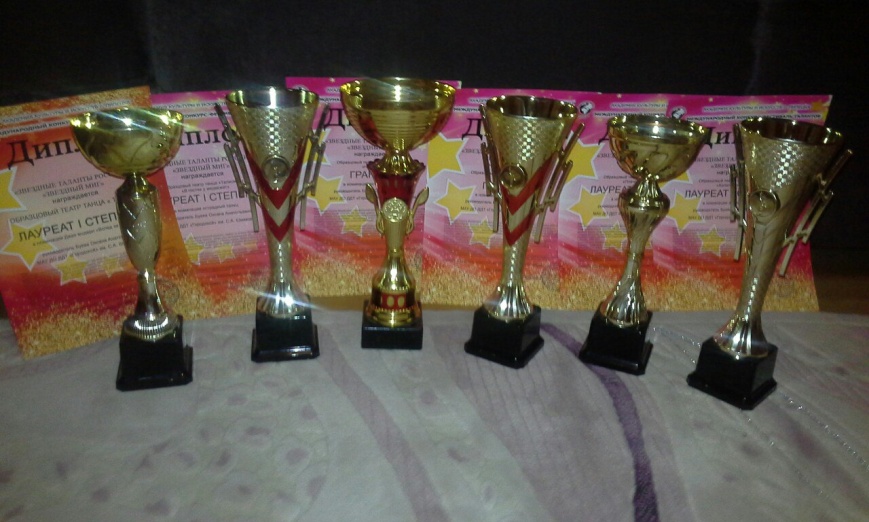 Художественные руководители, педагоги и концертмейстеры будут награждены грамотами  и    медалью     никойСопровождение выступлений световыми спецэффектами.Количество участников ограничено!!!!! Для участия в конкурсе необходимо выслать заявку, оформленную в чётко установленном порядке на e-mail организатора. basinskikh99@mail.ru Заявки на участие принимаются только в электронном виде, правильно оформленные. Убедительная просьба, прежде чем отсылать заявку, продумать свой репертуар и кол-во участников. В случае наличия изменений, пожалуйста, внесите все изменения заблаговременно онлайн до окончания регистрации и позвоните организатору. Изменения в день соревнований НЕВОЗМОЖНЫ. ВНИМАНИЕ!!!1. Оплата наличными в день конкурса с выдачей всех необходимых документов, но не позднее, чем за 1 час до начала соревнований .  2.По безналичному расчету не позднее, чем   за  5 дней до начала соревнований                                                                                                     Для оплаты по безналичному расчету выставляется пакет документов Договор, Акт-приёмки услуг, Счет между организациями. Для  оформления документов  необходимо сообщить все реквизиты оплачивающей стороны в Оргкомитет конкурса.При перечислении средств по безналичному расчёту назначение платежа формируется следующим образом: «Целевой взнос на конкурс «Звездопад искусства» Другие формулировки НЕДОПУСТИМЫ!!!!РЕКВИЗИТЫ:000 «АКАДЕМИЯ КУЛЬТУРЫ И ИСКУССТВА»  АО «ОТП Банк», ИНН 7708001614,КПП 997950001, Р/СЧЁТ №40702810400680000162В ГУ Банк России, БИК 044525311       Программа с примерным временем выступлений будет выслана 30.01 2019 года  на электронные адреса руководителей коллективов по просьбе самих руководителей (для этого нужно скинуть письмо с пометкой «прислать программу» на эл. адрес: . basinskikh99@mail.ru после окончания регистрации), а    также программу можно будет посмотреть на сайте организатора http://таланты-россии.орг в разделе «расписание выступлений».Организатор имеет право не принимать заявки позже указанной даты. Только по согласованию с директором и зам. директором конкурса.ОСОБЫЕ УСЛОВИЯ: В случае неявки участника на конкурс целевой взнос возвращается в случаях:Участник предупредил о своей неявке за 2 недели до начала конкурса.Форс-мажорные обстоятельства, касающиеся организации конкурса.Форс-мажорные обстоятельства, касающиеся участника (ов) при наличии документа и предупреждения организаторов не менее чем за 3 дня до начала конкурса.         В остальных случаях целевой взнос не возвращается.Все расходы за проезд и питание участников конкурса, преподавателей, руководителей, родителей осуществляются за счет направляющей стороны.КОНТАКТНАЯ ИНФОРМАЦИЯ:ДИРЕКТОР КОНКУРСА БАСИНСКИХ  ВЕРА АЛЕКСЕЕВНА  8-950-804-53-078-904-69-84-954 составляет программу Людмила АнатольевнаСАЙТ: http://таланты –России. орг  или набрать в яндексе Звёздные таланты России выйдет наш сайт.  E-mail:  basinskikh99@mail.ru-желательно для заявок..          . 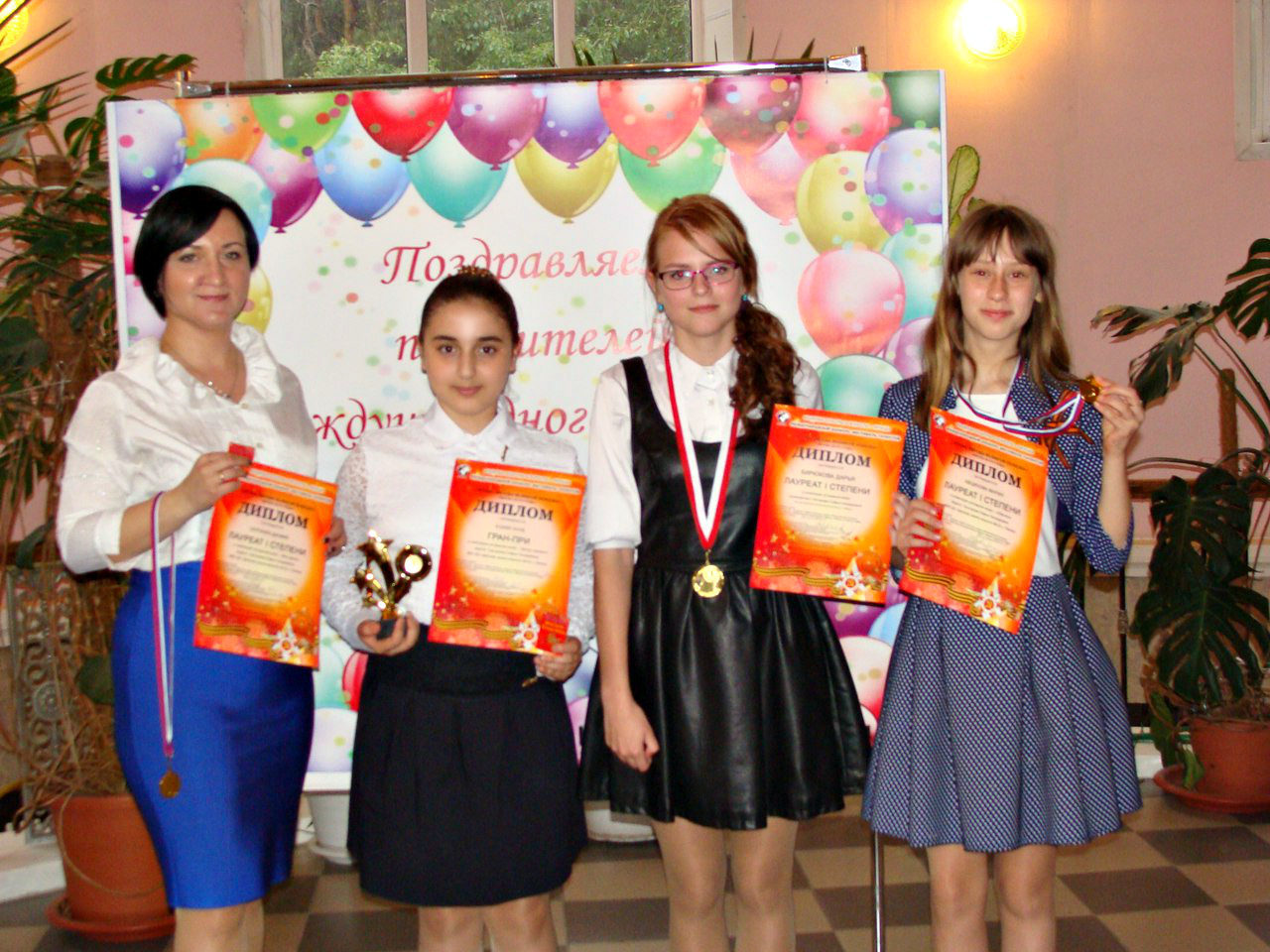 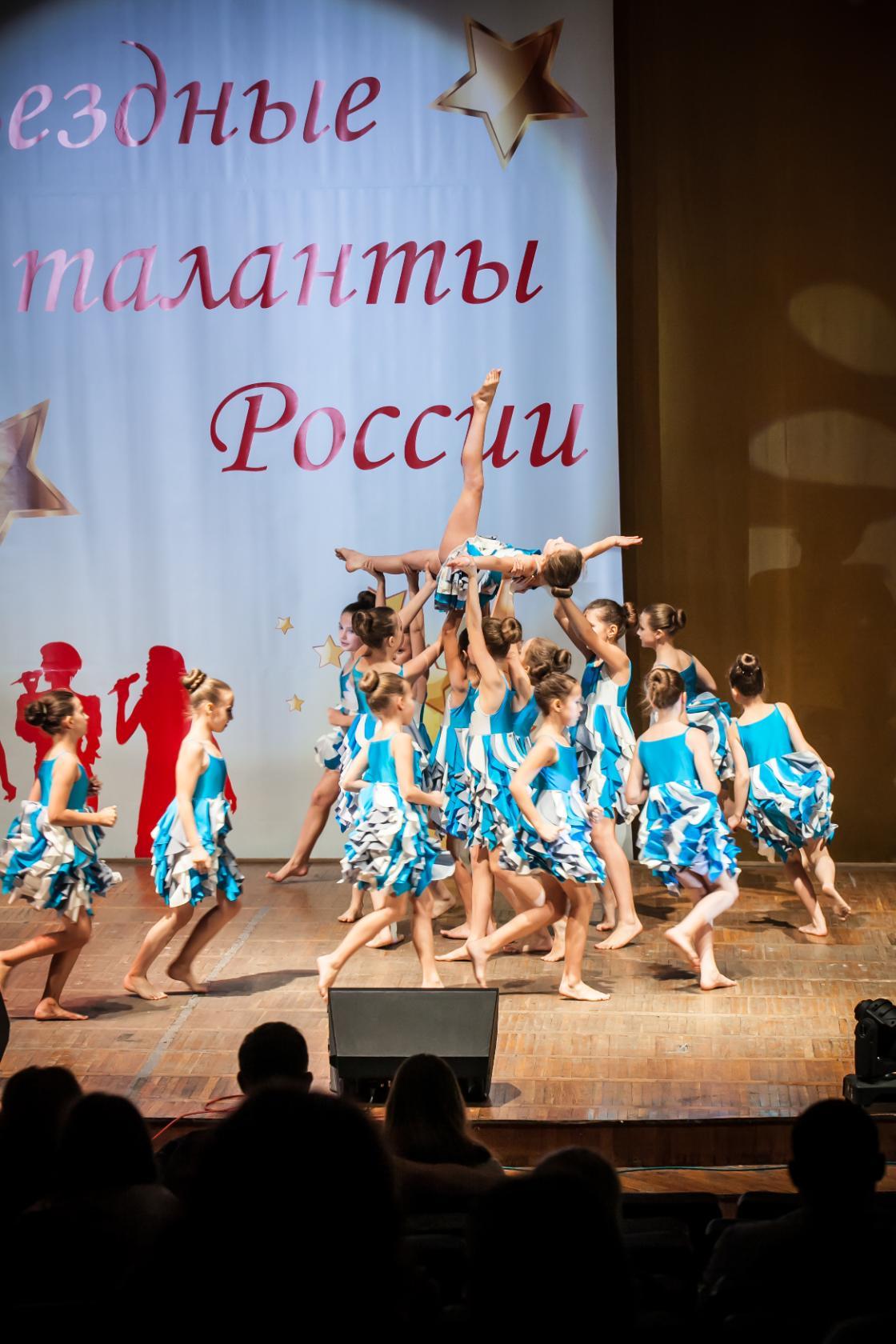 ОБЯЗАТЕЛЬНО!!! Пометить в заявке сколько номеров нужно для переодевания, если в разных номерах участвуют одни и те же конкурсанты. И согласовать с организаторами по телефону порядок выступлений конкурсантов по тел 8-904-69-84-954 , чтоб все успели переодеться, после готовности программы. Если от коллектива несколько номеров или солистов- оформлять нужно всё общим списком в одной заявке, с обязательной пометкой сколько участников в каждом групповом номере.Получите ответ, чтобы убедиться, что Ваше  письмо дошло и все оформлено правильно.С уважением,Организация Академия культуры и искусства8-950-80-45-307      8-904-69-84-954